проект  	      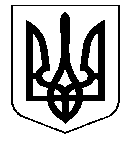 УКРАЇНАНОСІВСЬКА  МІСЬКА  РАДАНОСІВСЬКОГО  РАЙОНУ ЧЕРНІГІВСЬКОЇ  ОБЛАСТІВИКОНАВЧИЙ  КОМІТЕТР І Ш Е Н Н Я30 травня  2019 року	м. Носівка                                     № _____ Про впорядкування адресних реквізитів 	Відповідно до статті 30 Закону України «Про місцеве самоврядування в Україні»,   «Положення про порядок присвоєння та зміни поштових адрес об’єктам нерухомого майна на території Носівської міської ради», затвердженого рішенням виконкому міської ради від 25.10.2018 р. №321, розглянувши подані заяви та додані до них документи, виконавчий комітет міської ради  в и р і ш и в:Житловому будинку, зареєстрованому: вул. Шевченка, 50,                       м. Носівка, який належав покійному Гуленку Павлу Микитовичу (Свідоцтво на право особистої власності на домоволодіння від ХХХХ № ХХХ) присвоїти фактичні адресні реквізити: вул. Шевченка, 50, м. Носівка.Житловому будинку, зареєстрованому: вул. Сталіна (тепер - Центральна), 158-А, м. Носівка, який належить Кривші Олексію Даниловичу (Свідоцтво на право особистої власності на домоволодіння від ХХХХ № ХХХ), присвоїти фактичні адресні реквізити: вул. Центральна, 84, м. Носівка. Житловому будинку, зареєстрованому: пров. Космічний, 5,              с. Іржавець, який належить Орєховій Ніні Іванівні (Витяг з Державного реєстру речових прав на нерухоме майно про реєстрацію права власності від ХХХХ № ХХ), присвоїти фактичні адресні реквізити: провулок Космічний, 11,с. Іржавець.  Контроль за виконанням рішення покласти на заступника міського голови з питань житлово – комунального господарства О. Сичова.Міський голова                                                                            В. ІГНАТЧЕНКО